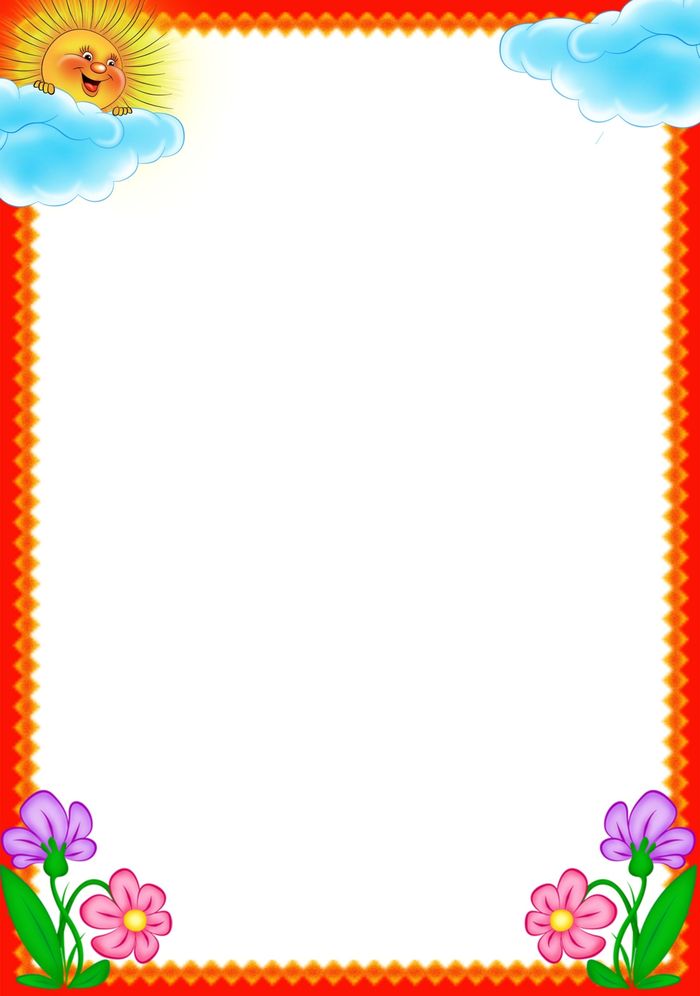 ГАЗЕТАДЛЯ   ЛЮБОЗНАТЕЛЬНЫХРОДИТЕЛЕЙ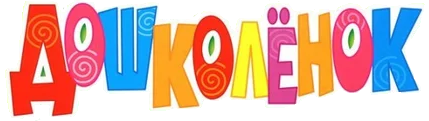 Выпуск № 32,Декабрь 2022гПодготовили: Каталевская Е.В.                     Соколова М.М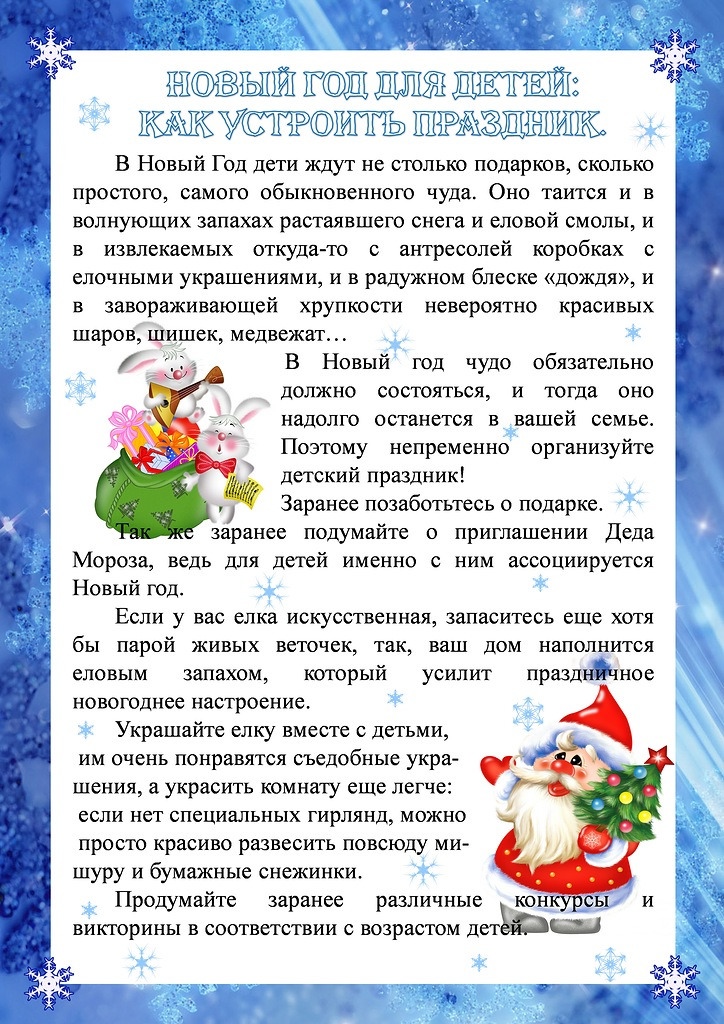 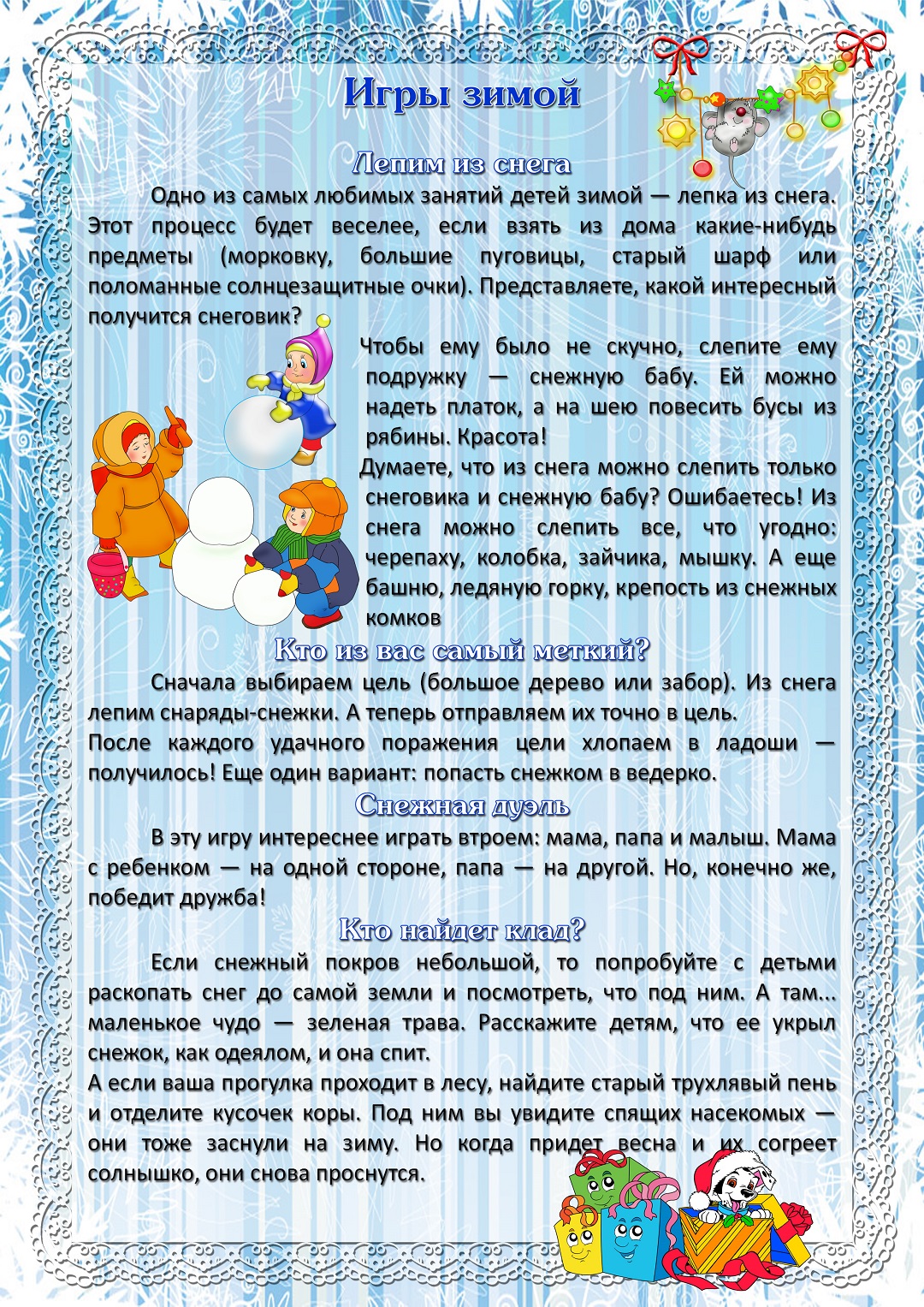 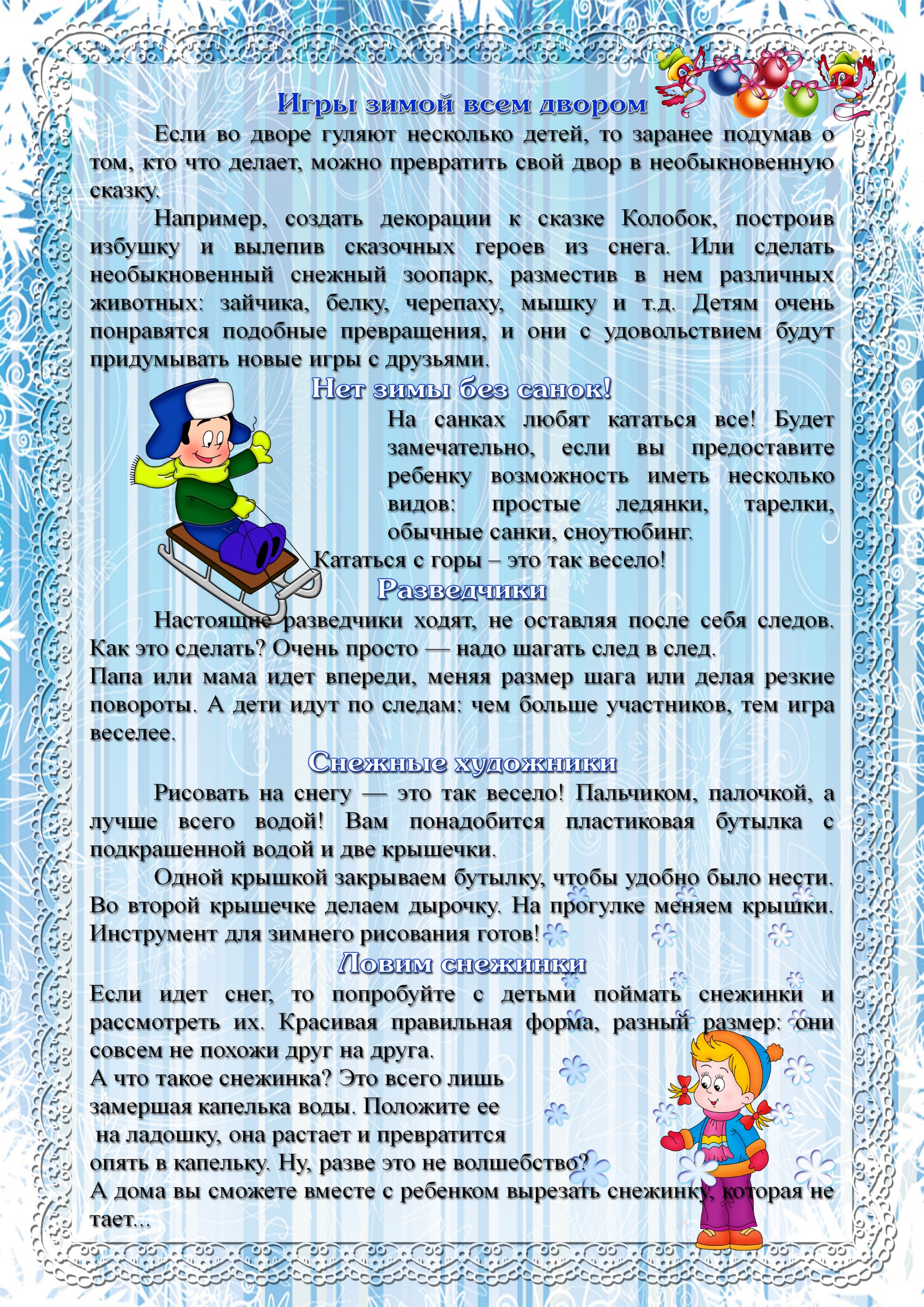 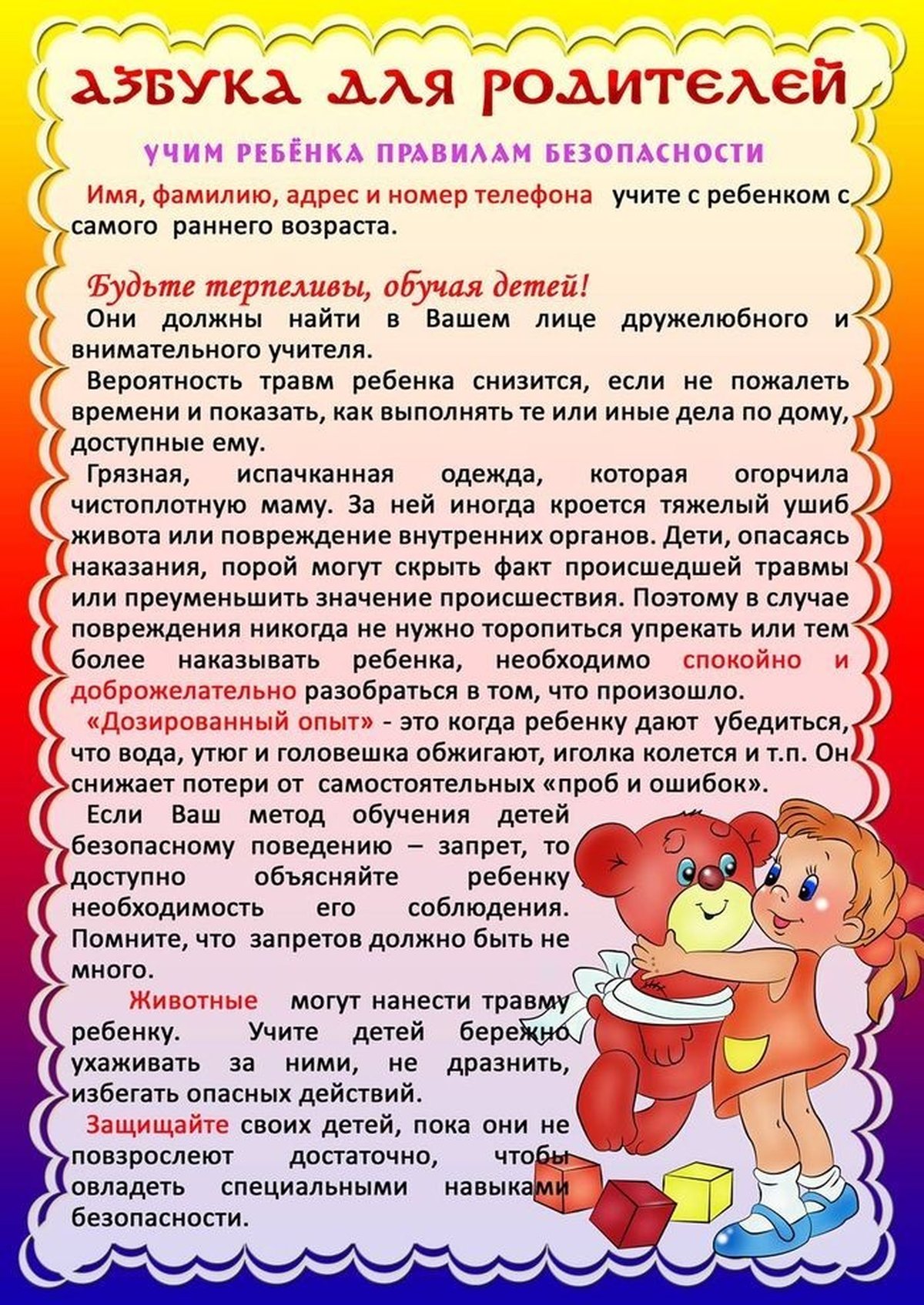 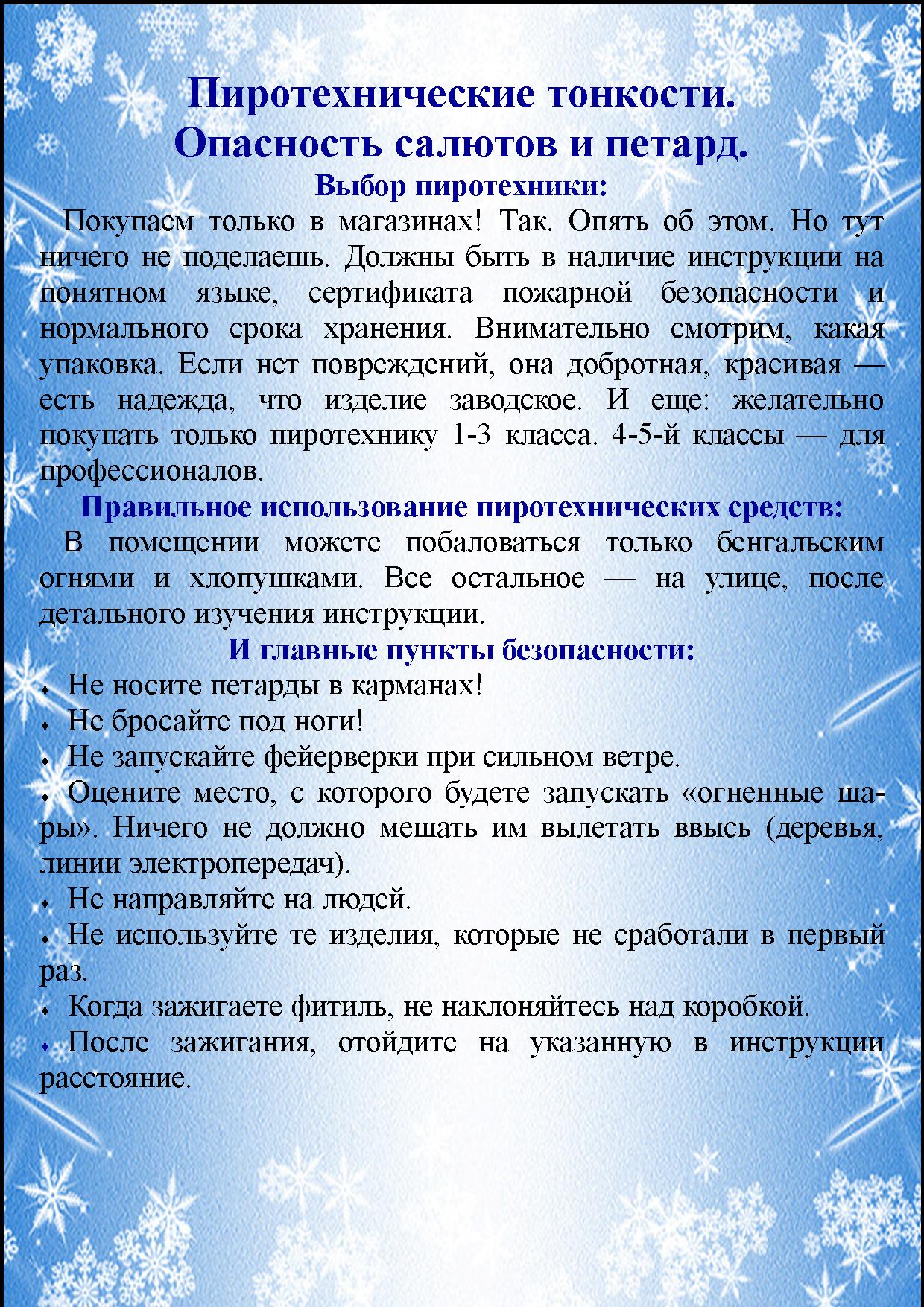 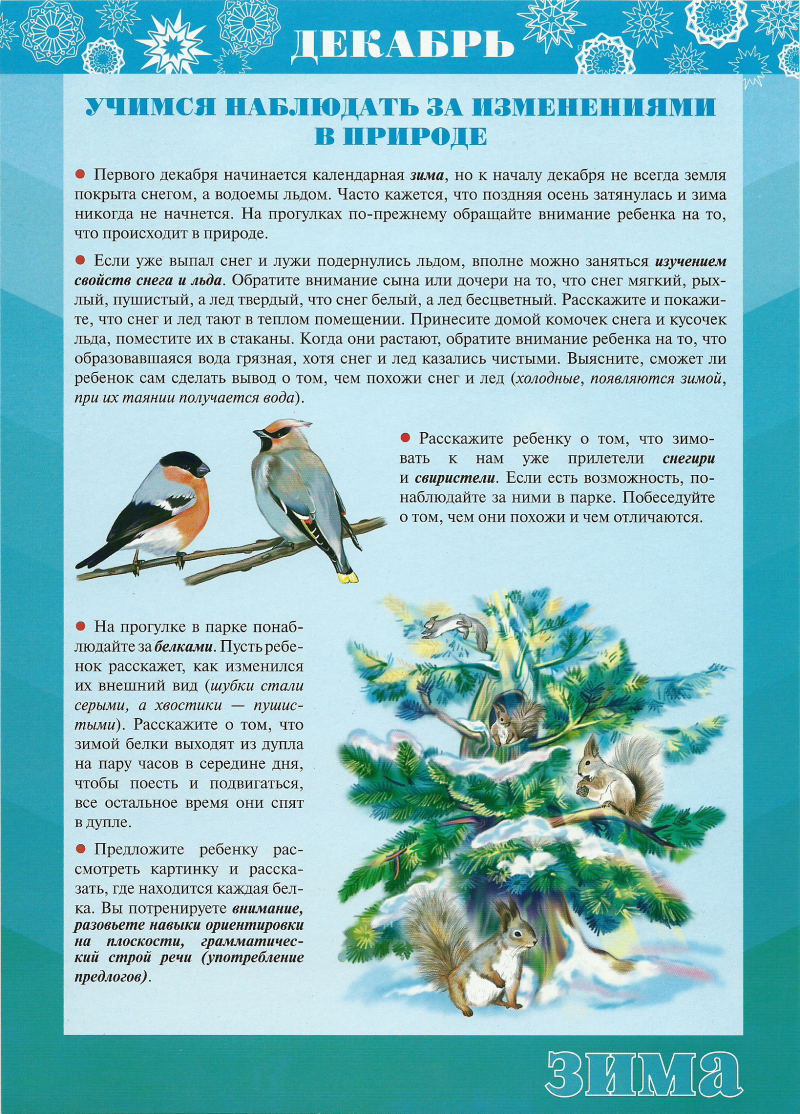 